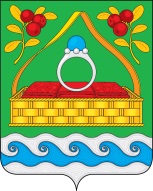 АДМИНИСТРАЦИЯ САНДОГОРСКОГО СЕЛЬСКОГО ПОСЕЛЕНИЯ КОСТРОМСКОГО МУНИЦИПАЛЬНОГО РАЙОНАКОСТРОМСКОЙ ОБЛАСТИП О С Т А Н О В Л Е Н И Еот «28» марта 2022 года № 25                                                с. СандогораВ целях обеспечения сохранности автомобильных дорог общего пользования местного значения в черте населенных пунктов Сандогорского сельского поселения  Костромского муниципального района Костромской области и безопасности дорожного движения в период снижения несущей способности конструктивных элементов автомобильной дороги, ее участков, вызванных неблагоприятными природно-климатическими условиями, руководствуясь федеральными законами от 10 декабря 1995 года № 196-ФЗ «О безопасности дорожного движения», от 8 ноября 2007 года № 257-ФЗ «Об автомобильных дорогах и о дорожной деятельности в Российской Федерации и о внесение изменений в отдельные законодательные акты Российской Федерации», постановлением администрации Костромской области от 04.02.2012 года №28-а «О порядке осуществления временных ограничений или прекращения движения транспортных средств по автомобильным дорогам регионального и межмуниципального, местного значения на территории Костромской области», Уставом  Сандогорского сельского поселения Костромского муниципального района Костромской области, администрация ПОСТАНОВЛЯЕТ:Ввести в период с 28 марта по 20 мая 2022 года включительно временное ограничение движения транспортных средств с грузом или без груза, следующих по автомобильным дорогам общего пользования местного значения и их участкам в черте населенных пунктов Сандогорского сельского поселения Костромского муниципального района с предельно допустимой транспортного средства 6 тонн (далее – временное ограничение движения).. Настоящее постановление считать вступившим в силу с момента его подписания. Настоящее постановление опубликовать в информационном бюллетене «Депутатский вестник» Сандогорского сельского поселения.Глава Сандогорского сельского поселения                                А.А. НургазизовО введении временного ограничения движения транспортных средств по автомобильным дорогам общего пользования местного значения в черте населенных пунктов Сандогорского сельского поселения  в 2022 году